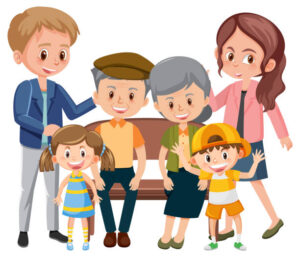 1. The husband of your aunt is your uncle.ТачноНетачно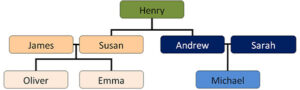 2. Sarah is Michael's _______.auntmothersister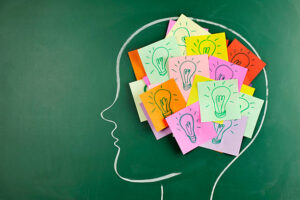 3. Реши ребус: reptans_______________.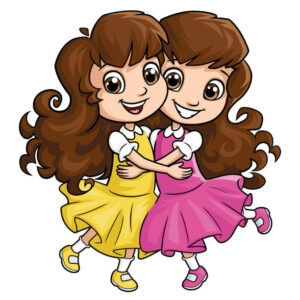 4. They are...brotherssistersgrandmothers5. Michael is Oliver's ________.unclebrothercousin6. Oliver is Emma's _______.fatherauntbrother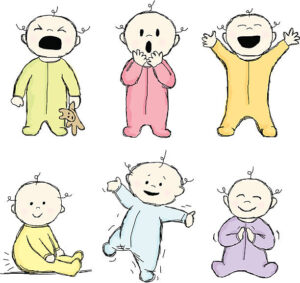 7. This is a...unclebabymother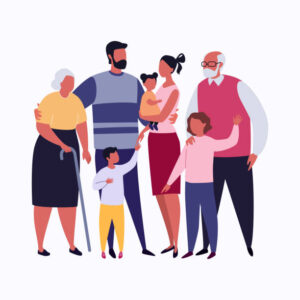 8. Како се на енглеском језику каже - породица?parentsfamilycousin9. Henry is Emma's _________.fathermothergrandfather10. Andrew is Michael's ________.unclegrandfatherfather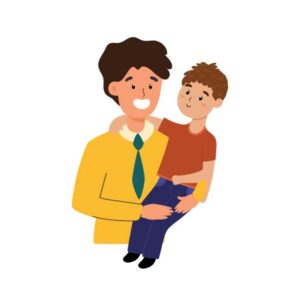 11. The son of your sister is your...bridedauthernephew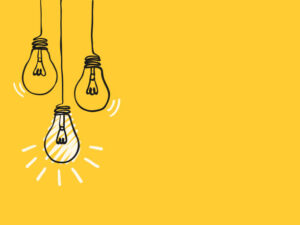 12. Реши ребус: bandhus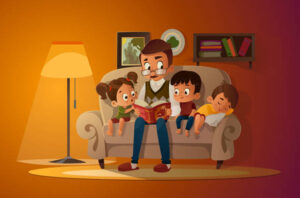 13. Штиклирај шта видиш на слици:auntgrandsonsgrandfathergranddaughtermother14. Michael is Henry's _______.grandfathergrandsongrandparent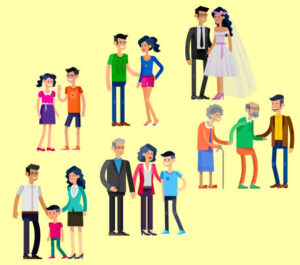 15. Your brother's wife is your...cousinsistersister-in-law